Контрольные цифры приема (бюджетные места) на 2017-2018 учебный годВысшее образование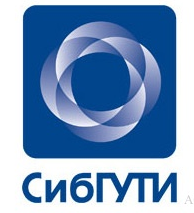 Код Наименование направлений подготовкиКонтрольные цифры приёмаКонтрольные цифры приёмаКонтрольные цифры приёмаКонтрольные цифры приёмаКонтрольные цифры приёмаКонтрольные цифры приёмаКод Наименование направлений подготовкиОчная формаОчная формаОчная формаЗаочная формаЗаочная формаЗаочная формаКод Наименование направлений подготовкиВсего бюджетных местВ том числеВ том числеВсего бюджетных местВ том числеВ том числеКод Наименование направлений подготовкиВсего бюджетных местПо  общему конкурсуКвота вне конкурсаВсего бюджетных местПо  общему конкурсуКвота вне конкурса11.03.02Инфокоммуникационные технологии и системы связи171521210211.03.02Профиль: Сети связи и системы коммутации171521210211.03.02Профиль: Оптические системы и сети связи171521210209.03.01Информатика и вычислительная техника121021412209.03.01Профиль: Программное обеспечение средств вычислительной техники и автоматизированных систем121021412238.03.01Экономика------38.03.01Профиль: Экономика организаций в сфере инфокоммуникаций------